Вводное занятие.Философия, ее предмет и роль в жизни человека и общества. МировоззрениеПонятие философии. Мировоззрение, его значение, структура и типы.Предмет философии, категории и разделы.Функции философииФилософия – форма духовной деятельности, направленной на постановку, анализ и решение коренных мировоззренческих вопросов, связанных с выработкой целостного взгляда на мир и человека в нем. В буквальном смысле слово «философия» означает любовь к мудрости (греч.  φιλοσοφία - филео – любовь и софия – мудрость).Зарождение философии как специфической формы духовной деятельности относится к началу I тыс. до н.э., т. е. примерно три тысячи лет назад. Сам термин «философия» ввел в оборот древнегреческий математик и мыслитель Пифагор. Человек всегда пытался найти ответы на вопросы: - как устроен окружающий мир?- каково место и предназначение в мире человека? - что первично: материя или сознание? - упорядочен ли мир или в нем господствует хаос? - что такое познание и познаваем ли мир?- в чем смысл человеческой жизни? Человек размышляет о добре и зле, прекрасном и безобразном, свободе и справедливости и многих других вопросах, которые называются мировоззренческими.Мировоззрение – это сумма личных представлений человека об окружающем мире, в которых человек глубоко убежден и готов отстаивать, эти представления определяют позицию человека, его поведение и ценности.Мировоззрение  это набор исходных принципов или представлений о мире. Они не обязательно осознаются человеком, но необходимы для определения смысла и оценки происходящего. Некоторые из этих представлений  врожденные (осознание времени, пространства, причинности и т.п.). Другие формируются в процессе воспитания и развития (добро и зло, отношение к жизни и смерти, к себе и другим людям).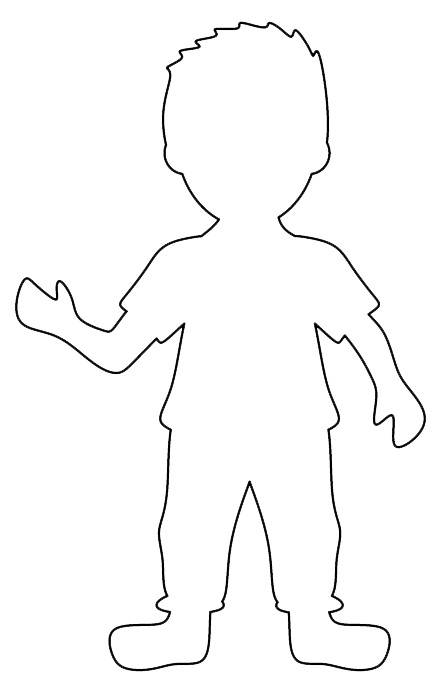 В структуре мировоззрения выделяют следующие уровни:миросозерцание – констатация устройства мира без его пониманиямиропредставление – понимание мироустройства на уровне чувств и ощущениймиропонимание – глубокий уровень знаний, связанный с абстрактным мышлением и теоретическим познанием.Историческими типами мировоззрения являются:- мифология- религия- философияМифология – система изначальных представлений человека о мироустройстве, месте и предназначению в нем человека, которая сводилась к обожествлению сил природы и формированию образа героя, способного бороться против них. - космогонические- антропогонические- эсхатологические- календарные-героическиеРелигия  - специфическая форма мировоззрения, в которой понимание происходит через его разделение на земной (воспринимаемый органами чувств), и небесный (потусторонний, непостижимый и всемогущий). Религиозное мировоззрение отличает наличие нравственных принципов, идеи добра и справедливости.Философия - от мифологии и религии отличается стремлением рационально объяснить мироустройство. Предмет философии.Термин «философия» одним из первых ввел Пифагор (ок. V до н.э.) Смысл философии – в поиске истины.  Другие философы (софисты) считали, что главная задача философии — научить своих учеников мудрости, причем мудрость они отождествляли не с достижением истины, а с умением доказывать то, что сам человек считает правильным и выгодным.Платон (IV в. до н. э.) полагал, что задача философии заключается в познании вечных и абсолютных истин. Это под силу лишь философам, которые от рождения наделены соответствующей мудрой душой. Философами поэтому не становятся, а рождаются.По мнению Аристотеля (IV  в. до н. э.), предмет философии — причины бытия. Философия - единственная наука, которая существует ради самой себя.Основные проблемы философии:исследование общих вопросов бытия (онтология). В зависимости от ответа на вопрос о первичности материи или сознания, различают материализм – утверждает, что в основе мироздания находится материя; идеализм – утверждает первичность сознания (Бога).Познаваем или непознаваем мир; каковы возможности, методы и цели познания; в чем заключается сущность познания и что есть истина (гносеология).Бытие человека (антропология).Изучение общих вопросов функционирования и развития общества (социальная философия).Основные разделы философии:онтология    –  учение о бытии;гносеология –  учение о познании;диалектика  –  учение о развитии и всеобщей связи; общая теория развития и общая методология познания;философская антропология -  философское учение о человеке;социальная философия;формальная  логика;аксиология – учение о ценностях;этика;эстетика;философия истории;история философии, важность данного раздела обусловлена тем, что без знания узловых пунктов развития философской мысли трудно понять саму философскую проблематику и разобраться во всех остальных составляющих философской науки. Функции философииПредварительное представление о проблемах, вынесенных в заголовок, может дать образная и лаконичная формулировка одного из основоположников немецкой классической философии – И. Канта. По его мнению, философия должна дать человеку ответ на следующие вопросы: - Что я могу знать? - Что я должен делать? - На что я могу надеяться? - Что такое человек, в чем смысл и назначение его бытия? - Можно ли преодолеть преграду между сознанием человека и бытием?Этот перечень достаточно четко обрисовывает основную проблематику философии. Мы, к сожалению, знаем мир не таким, каков он сам по себе, а таким, каким он нам представляется в наших образах. У человека нет никаких способов избегнуть этого опосредствующего воздействия человеческого сознания, нет путей и средств, позволяющих вступить в прямой и непосредственный контакт с миром вещей, существующих независимо от сознания, самих по себе в том виде, каковы они есть на самом деле. Единственная возможность преодолеть рамки своего сознания и мышления – это преобразующая деятельность и продукты этой деятельности, которую осуществляет человек. Опираясь на свои представления о мире, человек создает материальные предметы, которые существуют не только в его сознании и воображении, но реально. В современных условиях задачи философии связаны, прежде всего, с выработкой сознания, предполагающего ответственность людей перед лицом глобальных проблем, порождаемых современной стадией постиндустриальной, техногенной цивилизации, от которых зависит выживание человечества, – таких, как - экологический кризис, - противоречия между наиболее развитыми странами и остальной частью человечества, - потеря устойчивости духовных оснований современного общества и т. д. В этих условиях философия призвана внести свой существенный вклад в выработку согласия в процессе взаимодействия различных народов.Вопросы для закрепления:1. Сформулируйте самостоятельный ответ: что такое философия?2. Какое место в философии занимает понятие мировоззрения, что это такое (попробуйте выразить определение своими словами).3. Перечислите и обоснуйте уровни мировоззрения, а так же его исторические типы.4. Как изменялось содержание предмета философии (Пифагор, учение «софистов», Платон, Аристотель)?5. Что собой представляют проблемы: онтология, гносеология, антропология?6. Дайте развернутое определение понятию «диалектика».7. Дайте развернутое определение понятию «метафизика»